          2019 Conference 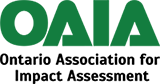 CALL FOR ABSTRACTSABSTRACT SUBMISSION FORM	PLEASE SUBMIT ABSTRACTS ONLINE BY JUNE 1, 2019	www.oaia.on.caIMPORTANT: For a complete session of panel presentations, complete session for a panel debate, or a facilitated audience discussion, you MUST also include a detailed session plan by using the template on the following page. Additional information is also welcome.Please take care in providing accurate information; spelling errors and missing email addresses may result in co-authors not correctly linked to their contributions.          2019 Conference CALL FOR ABSTRACTSDETAILED SESSION PLANPLEASE SUBMIT ONLINE BY June 11, 2019www.oaia.on.caREQUIRED FOR COMPLETE SESSION ABSTRACT SUBMISSIONS OF EITHER PANEL PRESENTATIONS, PANEL DEBATES, FACILITATED AUDIENCE DISCUSSIONSPlease take care in providing accurate information; spelling errors and missing email addresses may result in co-authors not correctly linked to their contributions.Title of Presentation(No more than 85 characters)Title of Presentation(No more than 85 characters)Title of Presentation(No more than 85 characters)Confirmation that your presentation can be posted on the OAIA website after the conference Confirmation that your presentation can be posted on the OAIA website after the conference Confirmation that your presentation can be posted on the OAIA website after the conference  YES NOConfirmation that you participation in the conference can be advertised in OAIA’s social media accounts. NB: The program will be placed on the OAIA website.  Confirmation that you participation in the conference can be advertised in OAIA’s social media accounts. NB: The program will be placed on the OAIA website.  Confirmation that you participation in the conference can be advertised in OAIA’s social media accounts. NB: The program will be placed on the OAIA website.   YES NOPresenter(s)Presenter(s)Presenter(s)Name:Title:Affiliation:Phone:Email:Presenter(s)Presenter(s)Presenter(s)(if required)Name:Title:Affiliation:Phone:Email:Authors(s)Authors(s)Authors(s)Name:Title:Affiliation:Phone:Email:Authors(s)Authors(s)Authors(s)(if required)Name:Title:Affiliation:Phone:Email:Biographies of the Presenters (100 words or less)[Please add additional cells as required]Biographies of the Presenters (100 words or less)[Please add additional cells as required]Biographies of the Presenters (100 words or less)[Please add additional cells as required]Presenter#1Biographies of the Presenters (100 words or less)[Please add additional cells as required]Biographies of the Presenters (100 words or less)[Please add additional cells as required]Biographies of the Presenters (100 words or less)[Please add additional cells as required]Presenter#2 (if required)For Conference Sessions:Select any of the following “consideration bullets” for the 2019 OAIA Conference that apply to your panel presentation/complete session of panel presentations/complete session for a panel debate/case study/ facilitated audience discussion:The achievements and lessons learned so far from implementing renewable energy projects in Ontario;The structure, nature and impacts of low carbon energy and transportation systems;Tools for assessing the impacts of new and emerging technologies;Challenges to increasing energy efficiency and conservation;Implications for urban, rural and remote community planning;The utility of lifecycle assessments of new and emerging technologies and the role of strategic environmental assessment in long-term energy planning;  Energy governance frameworks, barriers and opportunities; andHow we undertake coordinated action, especially when regional economic interests or cultural viewpoints pull us in different directions.Other (please specify) _______________________________For Conference Sessions:Select any of the following “consideration bullets” for the 2019 OAIA Conference that apply to your panel presentation/complete session of panel presentations/complete session for a panel debate/case study/ facilitated audience discussion:The achievements and lessons learned so far from implementing renewable energy projects in Ontario;The structure, nature and impacts of low carbon energy and transportation systems;Tools for assessing the impacts of new and emerging technologies;Challenges to increasing energy efficiency and conservation;Implications for urban, rural and remote community planning;The utility of lifecycle assessments of new and emerging technologies and the role of strategic environmental assessment in long-term energy planning;  Energy governance frameworks, barriers and opportunities; andHow we undertake coordinated action, especially when regional economic interests or cultural viewpoints pull us in different directions.Other (please specify) _______________________________For Conference Sessions:Select any of the following “consideration bullets” for the 2019 OAIA Conference that apply to your panel presentation/complete session of panel presentations/complete session for a panel debate/case study/ facilitated audience discussion:The achievements and lessons learned so far from implementing renewable energy projects in Ontario;The structure, nature and impacts of low carbon energy and transportation systems;Tools for assessing the impacts of new and emerging technologies;Challenges to increasing energy efficiency and conservation;Implications for urban, rural and remote community planning;The utility of lifecycle assessments of new and emerging technologies and the role of strategic environmental assessment in long-term energy planning;  Energy governance frameworks, barriers and opportunities; andHow we undertake coordinated action, especially when regional economic interests or cultural viewpoints pull us in different directions.Other (please specify) _______________________________For Conference Sessions:Select any of the following “consideration bullets” for the 2019 OAIA Conference that apply to your panel presentation/complete session of panel presentations/complete session for a panel debate/case study/ facilitated audience discussion:The achievements and lessons learned so far from implementing renewable energy projects in Ontario;The structure, nature and impacts of low carbon energy and transportation systems;Tools for assessing the impacts of new and emerging technologies;Challenges to increasing energy efficiency and conservation;Implications for urban, rural and remote community planning;The utility of lifecycle assessments of new and emerging technologies and the role of strategic environmental assessment in long-term energy planning;  Energy governance frameworks, barriers and opportunities; andHow we undertake coordinated action, especially when regional economic interests or cultural viewpoints pull us in different directions.Other (please specify) _______________________________Abstract for Conference SessionsGeneral Description of your submission (outline) including any research question(s), objective(s), theoretical framework(s), method(s) and expected outcome(s)/finding(s)/result(s)(No more than 200 words)Abstract for Conference SessionsGeneral Description of your submission (outline) including any research question(s), objective(s), theoretical framework(s), method(s) and expected outcome(s)/finding(s)/result(s)(No more than 200 words)For Conference SessionsPreferred FormatSelect the one that applies: Abstract submitters can do one of the following:Submit an abstract for a panel presentation that the organizers will place in conjunction with other speakers who submit abstracts on related topics to one or more of the “consideration bullets” for the 2019 OAIA Conference.Organize a complete session of panel presentations on one or more of the “consideration bullets” for the 2019 OAIA Conference.  Such a submission should include a series of abstracts and detailed session plan with timelines, key objectives and outcomes including a list of the presenters and their biographies. Confirmation from the presenters must be sought in advance.Organize a complete session for a panel debate on one or more of the “consideration bullets” for the 2019 OAIA Conference with multiple debaters and a proposal for audience participation. Such a submission should include an abstract and a detailed session plan with timelines, key objectives and outcomes including a list of the debaters and their biographies. Confirmation from the debaters must be sought in advance.Submit an abstract for a case study related to one or more of the “consideration bullets” for the 2019 OAIA Conference. These case studies could be international in nature, but the presenter MUST clearly show its relevance within the framework of the Ontario environmental assessment processes. The case study may be grouped with other similar case studies into a session or it can be a stand-alone session.Submit an abstract for a facilitated audience discussion on one or more of the “consideration bullets” for the 2019 OAIA Conference. Such an abstract should include a detailed session plan with timelines, key objectives and outcomes.Select the one that applies: Abstract submitters can do one of the following:Submit an abstract for a panel presentation that the organizers will place in conjunction with other speakers who submit abstracts on related topics to one or more of the “consideration bullets” for the 2019 OAIA Conference.Organize a complete session of panel presentations on one or more of the “consideration bullets” for the 2019 OAIA Conference.  Such a submission should include a series of abstracts and detailed session plan with timelines, key objectives and outcomes including a list of the presenters and their biographies. Confirmation from the presenters must be sought in advance.Organize a complete session for a panel debate on one or more of the “consideration bullets” for the 2019 OAIA Conference with multiple debaters and a proposal for audience participation. Such a submission should include an abstract and a detailed session plan with timelines, key objectives and outcomes including a list of the debaters and their biographies. Confirmation from the debaters must be sought in advance.Submit an abstract for a case study related to one or more of the “consideration bullets” for the 2019 OAIA Conference. These case studies could be international in nature, but the presenter MUST clearly show its relevance within the framework of the Ontario environmental assessment processes. The case study may be grouped with other similar case studies into a session or it can be a stand-alone session.Submit an abstract for a facilitated audience discussion on one or more of the “consideration bullets” for the 2019 OAIA Conference. Such an abstract should include a detailed session plan with timelines, key objectives and outcomes.Select the one that applies: Abstract submitters can do one of the following:Submit an abstract for a panel presentation that the organizers will place in conjunction with other speakers who submit abstracts on related topics to one or more of the “consideration bullets” for the 2019 OAIA Conference.Organize a complete session of panel presentations on one or more of the “consideration bullets” for the 2019 OAIA Conference.  Such a submission should include a series of abstracts and detailed session plan with timelines, key objectives and outcomes including a list of the presenters and their biographies. Confirmation from the presenters must be sought in advance.Organize a complete session for a panel debate on one or more of the “consideration bullets” for the 2019 OAIA Conference with multiple debaters and a proposal for audience participation. Such a submission should include an abstract and a detailed session plan with timelines, key objectives and outcomes including a list of the debaters and their biographies. Confirmation from the debaters must be sought in advance.Submit an abstract for a case study related to one or more of the “consideration bullets” for the 2019 OAIA Conference. These case studies could be international in nature, but the presenter MUST clearly show its relevance within the framework of the Ontario environmental assessment processes. The case study may be grouped with other similar case studies into a session or it can be a stand-alone session.Submit an abstract for a facilitated audience discussion on one or more of the “consideration bullets” for the 2019 OAIA Conference. Such an abstract should include a detailed session plan with timelines, key objectives and outcomes.Timelines (agenda for the session with associated times) For conference sessions you have 90 minutesKey objectives and outcomesName of debaters/presenters/facilitatorsBiographies of debaters/presenters/facilitators (no more than 100 words per biography)